Special Union for the International Classification for Industrial Designs (Locarno Union) 
Committee of ExpertsSixteenth SessionGeneva, October 23 to 26, 2023DRAFT AGENDAprepared by the SecretariatOpening of the sessionElection of a Chair and two Vice-ChairsAdoption of the agenda
		See the present document.Consideration of proposals for amendments and additions to the fourteenth edition of the Locarno Classification
		See project LO162, Annex 2.	New revision procedure with LOCRMS
		See project LO162, Annex 1.Next session of the Committee of ExpertsClosing of the session[End of document]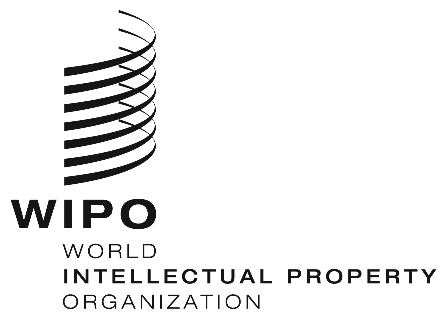 ECeL/16/1 Prov.  CeL/16/1 Prov.  CeL/16/1 Prov.  ORIGINAL:  EnglishORIGINAL:  EnglishORIGINAL:  EnglishDATE:  august 10, 2023DATE:  august 10, 2023DATE:  august 10, 2023